Lancaster Seventh-Day Adventist ChurchA House of Prayer for All People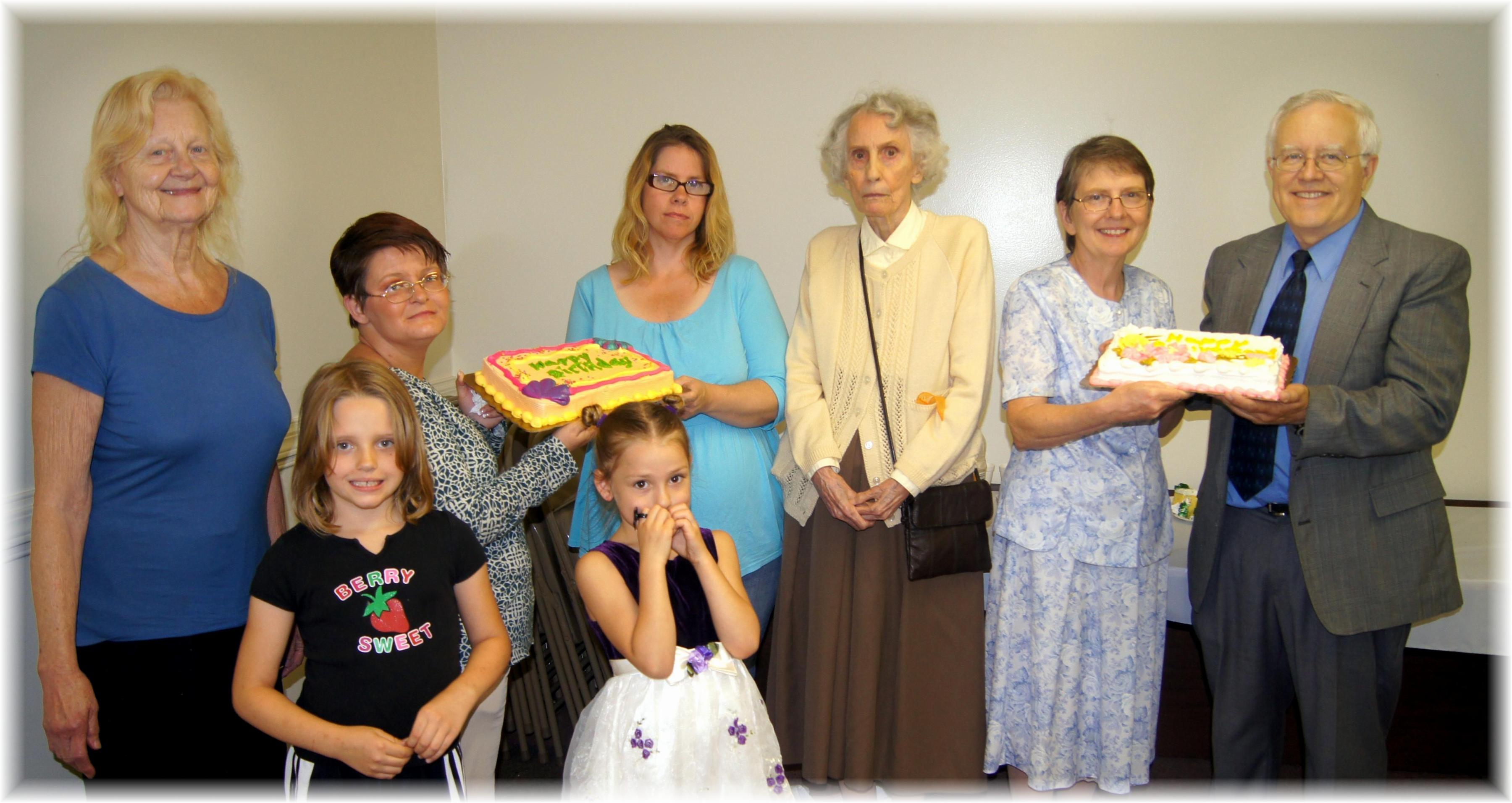 Birthdays: Pat, Sandra, Amy, Delana, Andrea, Edna .  Anniversary: Bonnie & AlBirthdays and Anniversary – June, 2013